СОВЕТДЕПУТАТОВ ПИТЕРСКОГО МУНИЦИПАЛЬНОГО РАЙОНАСАРАТОВСКОЙ ОБЛАСТИ___________________________________________________________РЕШЕНИЕОт 21 июня 2006 года 						№ 7-6Об утверждении Положения о правотворческой инициативе граждан	В соответствии с Федеральным законом от 6 октября 2003 года № 131- ФЗ «Об общих принципах организации местного самоуправления в Российской Федерации», Совет депутатов Питерского муниципального района РЕШИЛ:Утвердить положение о правотворческой инициативе граждан согласно приложению.Главному редактору Степанову В.П. опубликовать настоящее решение в местной газете «Искра».Заместитель главы Питерского муниципального района				В.И. МашенцевПоложение
о правотворческой инициативе граждан1. Общие положения1.1. Настоящее Положение устанавливает порядок осуществления правотворческой инициативы граждан, предусмотренной действующим законодательством и Уставом Питерского муниципального района.1.2. Под правотворческой инициативой понимается право граждан вносить в органы местного самоуправления района (Совет депутатов Питерского муниципального района, Питерскую районную  администрацию  ) проекты правовых актов по вопросам местного значения.1.3. Предметом правотворческой инициативы граждан могут быть:1.3.1. Проект Устава Питерского муниципального района.1.3.2. Проект решения о внесении изменений и дополнений в Устав Питерского муниципального района.1.3.3. Проекты правовых актов Совета депутатов Питерского муниципального района.1.3.4. Проекты постановлений и распоряжений главы Питерской районной администрации.1.3.5. Проекты других муниципальных правовых актов.1.4. Не могут быть предметом правотворческой инициативы граждан проекты муниципальных правовых актов, предусматривающие установление, изменение и отмену местных налогов и сборов, осуществление расходов из средств бюджета района, проекты муниципальных правовых актов, затрагивающие внутренние вопросы организации деятельности органов местного самоуправления, а также проекты муниципальных правовых актов по вопросам, решаемым исключительно на референдуме: изменения статуса района; изменения границ района; определения структуры местного самоуправления в случаях, установленных федеральным законом; введения и использования средств самообложения граждан.1.5. Реализация права правотворческой инициативы осуществляется через инициативные группы граждан.1.6. Проект муниципального правового акта, внесенный в порядке реализации правотворческой инициативы граждан, подлежит обязательному рассмотрению органом местного самоуправления или должностным лицом местного самоуправления района, к компетенции которого относится принятие соответствующего акта, в течение трех месяцев со дня предоставления в органы местного самоуправления.1.7. Представителям инициативной группы граждан должна быть обеспечена возможность изложения своей позиции при рассмотрении указанного проекта.В случае, если принятие муниципального правового акта, проект которого внесен в порядке реализации правотворческой инициативы граждан, относится к компетенции Совета депутатов Питерского муниципального района, указанный проект должен быть рассмотрен на открытом заседании Совета депутатов Питерского муниципального района.1.8. Мотивированное решение, принятое по результатам рассмотрения проекта муниципального правового акта, внесенного в порядке реализации правотворческой инициативы граждан, должно быть официально в письменной форме доведено до сведения внесшей его инициативной группы граждан.1.9. Результаты рассмотрения подлежат обязательному опубликованию в средствах массовой информации в десятидневный срок.2. Порядок формирования инициативной группы граждан и регистрации
правотворческой инициативы граждан2.1. Формирование инициативной группы граждан по внесению в органы местного самоуправления района проектов муниципальных правовых актов осуществляется на основе волеизъявления граждан на собраниях по месту жительства и работы, на сходах граждан, а также общественными объединениями граждан.2.2. Членом инициативной группы граждан может быть совершеннолетний дееспособный гражданин Российской Федерации, обладающий активным избирательным правом на выборах в органы местного самоуправления района.2.3. Инициативная группа считается созданной со дня принятия решения о ее создании. Представляет инициативную группу в органах местного самоуправления района ответственное лицо, избираемое из состава инициативной группы простым большинством голосов. Создание инициативной группы и избрание ответственного лица инициативной группы оформляется протоколом по установленной форме  (Приложение №1).2.4. Инициативная группа граждан создается в составе не менее 10 граждан, обладающих активным избирательным правом.2.5. Созданная инициативная группа граждан для регистрации правотворческой инициативы представляет в орган местного самоуправления:- протокол собрания граждан о создании инициативной группы граждан по выдвижению правотворческой инициативы граждан;- текст проекта муниципального правового акта, оформленный в соответствии с регламентом органа местного самоуправления.2.6. Регистрация правотворческой инициативы граждан производится в течение 20 дней со дня предоставления в орган местного самоуправления документов, указанных в п 2.5. Положения.Актом регистрации правотворческой инициативы граждан является принятие органом местного самоуправления соответствующего  решения (для Совета депутатов Питерского муниципального района -  решение Совета, для Питерской районной  администрации , включая ее структурные подразделения,    -  решение специальной комиссии). Дата принятия органом местного самоуправления  решения является датой регистрации правотворческой инициативы граждан. Решение принимается в присутствии ответственного лица инициативной группы.2.7. Органом местного самоуправления может быть отказано в регистрации правотворческой инициативы граждан в следующих случаях:- не предоставления в полном объеме документов, указанных в п 2.5.Положения;- когда формулировка проекта муниципального правового акта не соответствует требованиям, изложенным в п 1.4.Положения;- когда проект нормативного акта не соответствует Конституции Российской Федерации, действующему законодательству, иным правовым актам. Несоответствие указанного проекта нормативному правовому акту должно быть подтверждено заключением службы правого обеспечения соответствующего органа местного самоуправления района.Об отказе в регистрации инициативная группа граждан уведомляется письменно в течение 10 дней со дня принятия решения. Уведомление должно содержать основания для отказа.3. Сбор подписей в поддержку правотворческой инициативы граждан3.1. Сбор подписей в поддержку правотворческой инициативы граждан разрешается со дня, следующего за днем регистрации правотворческой инициативы граждан в органе местного самоуправления.Период сбора подписей в поддержку правотворческой инициативы граждан должен составлять не более 30 календарных дней. Подписи могут собираться только среди граждан, обладающих активным избирательным правом.Право сбора подписей в поддержку правотворческой инициативы граждан принадлежит дееспособному гражданину Российской Федерации, достигшему к моменту сбора подписей возраста 18 лет.3.2. Подписи в поддержку правотворческой инициативы граждан собираются посредством внесения их в подписные листы, содержащие формулировку проекта муниципального правового акта, выносимого на рассмотрение органа местного самоуправления. Лицо, собирающее подписи, должно представлять текст проекта правового акта, вносимого в порядке правотворческой инициативы граждан, по требованию лиц, ставящих свои подписи в подписные листы.Форма подписного листа для сбора подписей в поддержку правотворческой инициативы граждан приведена в Приложении №2. Участники опроса ставят в подписном листе свою подпись и дату ее внесения, а также указывают свои фамилию, имя, отчество, год рождения (в возрасте 18 лет на день сбора подписей - дополнительно день и месяц рождения), серию, номер паспорта или документа, заменяющего паспорт гражданина, дату выдачи, кем выдан, а также адрес места жительства, указанный в паспорте или документе, заменяющем паспорт гражданина. Данные об участниках опроса, ставящих в подписном листе свою подпись и дату ее внесения, могут вноситься в подписной лист по просьбе участника опроса лицом, собирающим подписи в поддержку правотворческой инициативы граждан. Указанные данные вносятся только от руки. Данные, внесенные карандашом, не учитываются. Подпись и дату внесения подписи участники опроса ставят собственноручно.В подписном листе указываются также данные о лицах, собиравших подписи: фамилия, имя, отчество, год рождения, серия, номер паспорта или документа, заменяющего паспорт гражданина, дата выдачи, кем выдан, а также адрес места жительства, указанный в паспорте или документе, заменяющем паспорт гражданина.3.3. Расходы, связанные со сбором подписей, несет инициативная группа граждан.3.4. Каждый житель района имеет право беспрепятственной агитации в поддержку или против правотворческой инициативы в соответствии с действующим законодательством, когда ему стало известно о сборе подписей в поддержку правотворческой инициативы.Агитация может осуществляться через средства массовой информации, путем проведения собраний, встреч с жителями района, распространения агитационных печатных материалов. Расходы, связанные с агитацией, несет инициативная группа граждан.4. Внесение правотворческой инициативы граждан в органы местного
самоуправления района4.1. После окончания сбора подписей инициативная группа граждан вносит в соответствующий орган местного самоуправления района следующие документы:а) окончательный текст проекта муниципального правового акта, оформленный в соответствии с регламентом органа местного самоуправления;б) итоговый протокол инициативной группы о результатах сбора подписей, в котором указывается общее количество собранных подписей;в) сброшюрованные и пронумерованные подписные листы в поддержку правотворческой инициативы граждан установленной формы, содержащие подписи в количестве не менее 1000;г) сопроводительное письмо (заявление) о внесении в орган местного самоуправления проекта муниципального правового акта в порядке правотворческой инициативы граждан, содержащее наименование проекта муниципального правового акта (Приложение №3), за подписью ответственного лица инициативной группы. В сопроводительном письме указываются лица, уполномоченные представлять инициативную группу в процессе рассмотрения органом местного самоуправления правотворческой инициативы граждан, в том числе докладчик по проекту муниципального правового акта из числа уполномоченных представителей инициативной группы;д) пояснительную записку (для проектов, вносимых в Совет депутатов Питерского муниципального района) или справку (для проектов, вносимых в Питерскую районную  администрацию) , содержащую предмет правового регулирования, обоснование необходимости принятия проекта решения (в том числе финансово-экономическое обоснование). Пояснительная записка или справка подписывается ответственным лицом инициативной группы.4.2. В десятидневный срок со дня получения органами местного самоуправления района документов инициативной группы граждан указанными органами проводится проверка правильности оформления подписных листов и достоверности содержащихся в них сведений при участии ответственного лица инициативной группы.Проверке подлежат:- сведения о членах инициативной группы и лицах, собиравших подписи;- не менее 20 процентов от представленного количества подписей в подписных листах. Проверке и учету не подлежат подписи, находящиеся в подписных листах, но исключенные (вычеркнутые) ответственным лицом инициативной группы, если это им специально отмечено в подписном листе.4.3. Органы местного самоуправления вправе не рассматривать правотворческую инициативу в случае:- выявления данных о применении принуждения при сборе подписей, а также обнаружения фактов фальсификации в подписных листах (более чем на 5% от проверяемых подписей);- если документы представлены с нарушением срока, указанного в  пункте 3.1. настоящего Положения.Об этом инициативная группа уведомляется письменно.Представители инициативной группы граждан вправе обжаловать в установленном законодательством порядке результаты проверки собранных в поддержку правотворческой инициативы подписей.4.4. Документы, внесенные в органы местного самоуправления, могут быть возвращены инициативной группе граждан для устранения обнаруженных нарушений и выполнения установленных требований в следующих случаях:- несоответствия представленных документов требованиям, изложенным в  пунктах 1.4., 3.2., 4.1., 4.3. настоящего Положения;- если количество представленных достоверных и действительных подписей в подписных листах составляет менее 1000;- установления в процессе проверки недостоверности сведений о членах инициативной группы и лицах, собиравших подписи.4.5. О возврате документов, внесенных в поддержку правотворческой инициативы граждан, инициативная группа уведомляется письменно. Уведомление должно содержать основания для возврата.5. Рассмотрение правотворческой инициативы граждан в органах
местного самоуправления города5.1. Проект муниципального правового акта, внесенный в порядке реализации правотворческой инициативы граждан, подлежит обязательному рассмотрению органом местного самоуправления или должностным лицом местного самоуправления района, к компетенции которого относится принятие соответствующего акта, в течение трех месяцев со дня предоставления в органы местного самоуправления документов, указанных в пункте 2.5. настоящего Положения.Проект муниципального акта, внесенный в порядке правотворческой инициативы граждан, принимается в порядке, установленном для принятия муниципальных правовых актов соответствующим органом местного самоуправления.Представителям инициативной группы граждан должна быть обеспечена возможность изложения своей позиции при рассмотрении указанного проекта.5.2. Правотворческая инициатива граждан, внесенная в Совет депутатов Питерского муниципального района, подлежит обязательному рассмотрению на открытом заседании Совета.Подготовка к рассмотрению документов, внесенных в Совет при осуществлении правотворческой инициативы граждан, проводится в соответствии с Регламентом Совета депутатов Питерского муниципального района .Председатель ответственной постоянной комиссии направляет правотворческую инициативу граждан на заключение в профильные структурные подразделения районной администрации. Заключения предоставляются в течение 7 рабочих дней со дня ее получения.Рассмотрение проекта правового акта проводится на открытом заседании Совета с участием уполномоченных представителей инициативной группы граждан.Представляет проект муниципального правового акта докладчик, указанный в сопроводительном письме к представленному окончательному проекту муниципального правового акта.Затем слово для выступления предоставляется главе муниципального района или уполномоченному им лицу.Затем слово для обсуждения (до 5 минут) предоставляется докладчику, иным представителям инициативной группы граждан, участвующим в рассмотрении правотворческой инициативы граждан.5.3. Проект муниципального правового акта, внесенный в порядке правотворческой инициативы граждан в районную администрацию , подлежит обязательному рассмотрению должностным лицом, к компетенции которого относится принятие соответствующего акта. Рассмотрение осуществляется на личном приеме уполномоченных представителей инициативной группы главой Питерской районной  администрации  или уполномоченным им лицом.Подготовка к рассмотрению документов, внесенных в районную администрацию  при осуществлении правотворческой инициативы граждан, проводится в соответствии с Регламентом районной администрации  и инструкцией по работе с документами в районной администрации .5.4. Результаты рассмотрения правотворческой инициативы граждан подлежат обязательному опубликованию в средствах массовой информации в десятидневный срок.Приложение 1к Положению о правотворческой инициативе гражданПротоколсобрания граждан о создании инициативной группы по выдвижениюправотворческой инициативы граждан:____________________________________________________________________(формулировка инициативы)____________________________________________________________________        (место проведения собрания)                (дата проведения)     Присутствовало: ___________ чел.Повестка дня:     1. О создании  инициативной  группы  по  выдвижению  правотворческойинициативы граждан: ____________________________________________________________________                                                          (формулировка инициативы)     2. Об избрании ответственного лица инициативной группы по выдвижениюправотворческой инициативы граждан ______________________________________________________________________________________________________                                           (формулировка инициативы)1. Слушали:     Предложение ________________________________________________________                                   (фамилия, имя, отчество)о создании инициативной группы по выдвижению  правотворческой  инициативыграждан: ______________________________________________________________                                        (формулировка инициативы)     в количестве _________________ чел.1. Решили:     Утвердить членами инициативной группы по выдвижению  правотворческойинициативы граждан:__________________________________________________________________________________________________________________________________________________________________________________________________________________________________________________________________________________________________________________________________________________                                                                                                                                                                                                                                   (фамилия, имя, отчество полностью)Голосовали:"За"- ___________, "Против"- ___________, "Воздержались"- ____________                 (прописью)                                 (прописью)                                               (прописью)2. Слушали:     Предложение _____________________________________________________                                (фамилия, имя, отчество)об избрании ________________________________________________________                             (фамилия, имя, отчество)ответственным лицом инициативной  группы  по  выдвижению  правотворческойинициативы граждан _________________________________________________                                 (формулировка инициативы)2. Решили:     2.1. Избрать ______________________________________________________                                   (фамилия, имя, отчество)ответственным лицом инициативной  группы  по  выдвижению  правотворческой инициативы граждан____________________________________________________________________                       (формулировка инициативы)     2.2. Поручить ответственному лицу инициативной группы ________________________________________________________________________________________________________________________________________                                                          (фамилия, имя, отчество)     2.2.1. Представить в орган местного самоуправления ________________________________________________________________________________________________________________________________________протокол собрания о создании инициативной группы по выдвижению  правотворческой  инициативы граждан  и  необходимые  документы  для   осуществления   правотворческой инициативы граждан____________________________________________________________________                       (формулировка инициативы)     2.2.2. Удостоверять подписные листы по сбору  подписей  в  поддержкуправотворческой инициативы граждан____________________________________________________________________(формулировка инициативы)Голосовали:"За" - ___________,"Против"-___________, "Воздержались" - ____________               (прописью)                                   (прописью)                                                (прописью)Председатель собрания __________ ___________________________________ 					(подпись)           (Фамилия, инициалы)                                                                                                                                                                                                ____________________________________________________________________     (Паспортные данные: серия, номер, кем, когда выдан. Адрес места               жительства по паспорту, контактный телефон)Секретарь собрания _______ _________________________________________                                                   (подпись)           (фамилия, инициалы)____________________________________________________________________(Паспортные данные: серия, номер, кем, когда выдан. Адрес местажительства по паспорту, контактный телефон)     Список  и  сведения  о  членах  инициативной  группы  по  выдвижениюправотворческой инициативы граждан прилагаются.Приложениек Протоколу собрания граждан о созданииинициативной группы по выдвижениюправотворческой инициативы гражданСписокчленов инициативной группы по выдвижению правотворческой инициативыграждан     _______________________________________________________________(формулировка инициативы)Ответственное лицо инициативной группы ___________________________________________________________________(фамилия, имя, отчество)Председатель собрания _______ _______________________________________                                                     (подпись)             (фамилия, инициалы)Секретарь собрания    ________ ________________________________________                                                 (подпись)             (фамилия, инициалы)____________________________________________  _______________________        (место проведения собрания)                                                      (дата проведения)Приложение 2к Положению о правотворческой инициативе гражданПодписной листв поддержку правотворческой инициативы гражданс. Питерка                                 "___"______________ 200 ___ г.     Мы, нижеподписавшиеся, поддерживаем внесение в ________________________________________________________________________________________              (наименование органа местного самоуправления)в порядке правотворческой инициативы граждан проекта ______________________________________________________________________________________        (вид и наименование проекта муниципального правового акта)Лицо, собиравшее подписи ____________________________________________________________________(Фамилия, имя, отчество,____________________________________________________________________                                            паспортные данные: серия, номер, кем, когда выдан.____________________________________________________________________                                            Адрес места жительства по паспорту)____________________                           "___"__________ 200 ___ г.     (роспись)Подписной лист удостоверяюОтветственное лицо инициативной группы ____________________ _________                                                                              (фамилия,имя,отчество)       (роспись)                                               "___"__________ 200 ___ г.Приложение 3к Положению о правотворческой инициативе граждан                                      (В Совет депутатов Питерского муниципального района) или                                      (В Питерскую районную администрацию )Заявление     Вносим в ________________________________________________________                                                   (наименование органа местного самоуправления)в порядке правотворческой инициативы граждан проект _______________________________________________________________________________________                          (вид и наименование проекта муниципального правового акта)     Приложения:     1. Текст проекта на _____________ л. в 1 экз.     2.  Итоговый  протокол  инициативной  группы  о  результатах   сбораподписей на _________________ л. в 1 экз.     3. Подписные листы в поддержку правотворческой инициативы граждан на_______________ л. в 1 экз.     4. Пояснительная записка (справка) к проекту на ________ л. в 1 экз.Ответственное лицо инициативной группы  _____________   Фамилия, инициалы                                                                                             (подпись)Приложение к решению Совета депутатов Питерского муниципального района от 21 июня 2006 года № 7-6№ ппФ.И.О.Год рожденияАдрес места жительства, указанный в паспорте или документе, заменяющем паспорт гражданинаСерия, номер паспорта или документа, заменяющего паспорт гражданина, кем, когда выданКонтактный телефонРоспись№ ппФ.И.О.Год рождения (в возрас-те 18 лет-число и месяц рождения)Адрес места жительства, указанный в паспорте или документе, заменяющем паспорт гражданинаСерия, номер паспорта или документа, заменяющего паспорт гражданина, кем, когда выданКонтактный телефонРоспись1234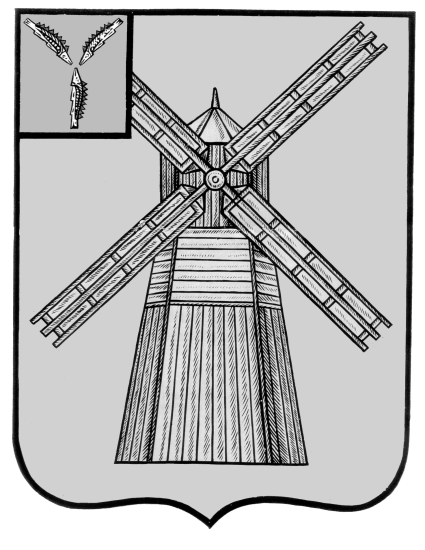 